В соответствии с Федеральным законом от 06.10.2003г. № 131-ФЗ «Об общих принципах организации местного самоуправления в Российской Федерации»,Постановлением Правительства РФ от 10.02.2017г. № 169 «Об утверждении Правил предоставления и распределения субсидий из федерального бюджета бюджетам субъектов Российской Федерации на поддержку государственных программ субъектов Российской Федерации и муниципальных программ формирования современной городской среды», Приказом Министерства строительства и жилищно-коммунального хозяйства Российской Федерации от 06.04.2017 г. N 691/пр «Об утверждении методических рекомендаций по подготовке государственных программ субъектов российской федерации и муниципальных программ формирования современной городской среды в рамках реализации приоритетного проекта "формирование комфортной городской среды" на 2018 - 2022 годы», в целях организации процесса комплексного благоустройства и улучшения условий проживания на территории МО Русско-Высоцкое сельское поселение, местная администрация МО Русско-Высоцкое сельское поселениеПОСТАНОВЛЯЕТ:Утвердить муниципальную программу «Формирование комфортной городской среды в МО Русско-Высоцкое сельское поселение на 2018 – 2022 годы» согласно Приложению № 1 к настоящему постановлению.Настоящее постановление вступает с силу со дня его официального опубликования (обнародования) на официальном сайте МО Русско-Высоцкое сельское поселение www.russko-vys.ru Контроль за исполнением настоящего постановления оставляю за собой.Приложение №1к Постановлению местной администрацииМО Русско-Высоцкое сельское поселение№169 от «28» декабря 2017МУНИЦИПАЛЬНАЯ ПРОГРАММАФОРМИРОВАНИЕ КОМФОРТНОЙ ГОРОДСКОЙ СРЕДЫВ МУНИЦИПАЛЬНОМ ОБРАЗОВАНИИ РУССКО-ВЫСОЦКОЕ СЕЛЬСКОЕ ПОСЕЛЕНИЕ НА 2018-2022 ГОДЫ2017г.ПАСПОРТМУНИЦИПАЛЬНОЙ ПРОГРАММЫ«Формирование комфортной городской среды в МО Русско-Высоцкое сельское поселение на 2018 – 2022 годы»Характеристика текущего состояния сферы благоустройства в МО Русско-Высоцкое сельское поселение.МО Русско-Высоцкое сельское поселение расположено в юго-восточной части Ломоносовского муниципального района Ленинградской области. Два населённых пункта, расположенных на территории муниципального образования, занимают 255,15 га: с. Русско-Высоцкое – административный центр муниципального образования – 151 га, а д. Телези – 104,15 га. Положение муниципального образования характеризуется следующими факторами: близость к крупному мегаполису, городу федерального значения Санкт-Петербургу (); прохождение через территорию поселения автомобильной дороги федерального значения А-180 (Нарва). В МО Русско-Высоцкое сельское поселение  имеются все необходимые социальные объекты.Численность населения МО Русско-Высоцкое сельское поселение составляет 5533 человек и характеризуется относительно высокой долей лиц трудоспособного возрастаи младше трудоспособного возраста, чем  аналогичные показатели по Ленинградской области и по Ломоносовскому муниципальному району.Структура застройки МО Русско-Высоцкое сельское поселение по типу застройкиВ многоквартирных домах проживает 4810 человек. Указанные характеристики являются определяющими в отношении требований к уровню благоустройства и комфортности проживания граждан в МО Русско-Высоцкое сельское поселение.Высокий уровень благоустройства населённых пунктов – необходимое улучшение условий жизни населения. В последние годы в поселении проводилась целенаправленная работа по благоустройству и социальному развитию населенных пунктов: проводились ремонты асфальтобетонного покрытия внутридворовых проездов, обустроены две современные спортивные игровые площадкис травмобезопасным покрытием,на постоянной основе проводится установка нового детского игрового оборудования на детских площадках, обустраиваются новые и реконструируются существующие пешеходные дорожки, обустраиваются новые парковочные места. В то же время в вопросах благоустройства территории поселения имеется ряд проблем, отдельные элементы  данной сферы не отвечают современным требованиям:на территории поселения отсутствуют дворовые территории, отвечающие условиям доступности для инвалидов и других маломобильных групп населения;недостаточное количество автомобильных парковок;отсутствуют детские площадки, оборудованныетравмобезопасным покрытием. Основные нарекания возникают по вопросам уличного освещения, газонных ограждений, организации парковочных мест на придомовых территориях, отсутствие ливневой канализации.  Недостаточно занимаются благоустройством и содержанием закрепленных территорий организации, расположенные на территориях населённых пунктов поселения.Эти проблемы не могут быть решены в пределах одного финансового года, поскольку требуют значительных бюджетных расходов, для их решения требуется участие не только органов местного самоуправления, но и органов государственной власти.         Для решения проблем по благоустройству населённых пунктов поселения необходимо использовать программно-целевой метод. Комплексное решение проблемы окажет положительный эффект на санитарно-эпидемиологическую обстановку, повысит уровень безопасности граждан, будет способствовать повышению уровня их комфортного проживания иприданияпоселению современногоэстетичноговида, созданиякомфортныхусловийпроживанияПрименение программного метода позволит поэтапно осуществлять комплексное благоустройство дворовых территории и территорий общего пользования с учетом мнения граждан, а именно:- повысит уровень планирования и реализации мероприятий по благоустройству (сделает их современными, эффективными, оптимальными, открытыми, востребованными гражданами); - запустит реализацию механизма поддержки мероприятий по благоустройству, инициированных гражданами;- запустит механизм финансового и трудового участия граждан и организаций в реализации мероприятий по благоустройству;- сформирует инструменты общественного контроля за реализацией мероприятий по благоустройству на территории с.Русско-Высоцкое        Конкретная деятельность по выходу из сложившейся ситуации, связанная с планированием и организацией работ по вопросам улучшения благоустройства, санитарного состояния населённых пунктов поселения, создания комфортных условий проживания населения, по мобилизации финансовых и организационных ресурсов, должна осуществляться в соответствии с настоящей Программой.Для определения комплекса проблем, подлежащих программному решению, проведен анализ существующего положения в комплексном благоустройстве поселения.По результатам проведенной инвентаризации 11 дворовых и 4 общественных территорий установлено:100% дворовых территорий не обустроены парковками для автомобилей надлежащего качества;44% асфальтобетонного покрытия дворовых проездов требует срочного ремонта;75% общественных территорий требуется реконструкция покрытий, пешеходных зон.Уличное освещение: сетью наружного освещения недостаточно оснащена вся территория поселения. Помимо наружного уличного освещения, на некоторых домах имеются светильники, которые не обеспечивают освещение территории. Таким образом, проблема заключается в реконструкции имеющегося освещения и установке дополнительных новых светильников по улицам и дворовым проездам населенных пунктов. Для этого потребуется выполнение проектных работ с получением необходимых технических условий и прохождением согласований с заинтересованными лицами в местах установки новых опор и линий. В целях комплексного решения данной проблемы и экономии бюджетных средств, целесообразно выполнить отдельный от данной Программы единый проект на все дворовые проезды и придомовые территории.Обустройство и содержание пешеходных зон, автомобильных парковок, проездов к дворовым территориям многоквартирных домов: главной проблемой является нехватка парковочных мест на дворовых территориях, это приводит к самовольному хаотичному размещению автомобильного транспорта на территориях, прилегающих к  детским игровым площадкам, газонах,узкие дворовые проезды с нарушением полотна дорожной одежды и отсутствием (физическим износом) бортового камня. Озеленение:существующие участки зеленых насаждений общего пользования и растений имеют  неудовлетворительное состояние: недостаточно благоустроены, нуждаются в постоянном уходе, эксплуатация их бесконтрольна. Необходим систематический уход за существующими насаждениями: вырезка поросли, уборка аварийных и старых деревьев, декоративная обрезка, подсадка саженцев, разбивка клумб. Причин такого положения много и, прежде всего, в  отсутствии штата рабочих по благоустройству, недостаточном участии в этой работе жителей муниципального образования, учащихся, трудящихся предприятий, недостаточности средств, определяемых ежегодно бюджетом поселения.Для решения этой проблемы необходимо, чтобы работы по озеленению выполнялись специалистами, по плану, в соответствии с требованиями стандартов. Кроме того, действия участников, принимающих участие в решении данной проблемы,  должны быть согласованы между собой. Обустройство территории поселения элементами малых архитектурных форм: для эффективного использования бюджетных средств, необходим комплексный подход к решению этого мероприятия, предполагающий окончательное оформление элементов малых архитектурных форм на конкретной территории. Принимая во внимание отдельные проявления вандализма по отношению к элементам благоустройства ,следует привлекать жителей к участию в  работах по благоустройству, санитарному и гигиеническому содержанию прилегающих территорий, повышая при этом  культуру поведения жителей, прививая бережное отношение к элементам благоустройства.Приоритеты государственной и муниципальной политики в сфере  благоустройства.Приоритеты государственной политики в сфере реализации  Приоритетного проекта «Формирование комфортной городской среды» сформированы на основе положений федеральных и региональных документов стратегического планирования, в том числе:Концепции долгосрочного социально-экономического развития Российской Федерации на период до 2020 года (утверждена распоряжением Правительства Российской Федерации от 17 ноября 2008 года № 1662-р);Стратегии социально-экономического развития Ленинградской области до 2030 года (утверждена областным законом от 8 августа 2016 года № 76-оз);Государственной программы Российской Федерации "Обеспечение доступным и комфортным жильем и коммунальными услугами граждан Российской Федерации" (утверждена постановлением Правительства Российской Федерации от 15 апреля 2014 года № 323).Президиумом Совета при Президенте Российской Федерации по стратегическому развитию и приоритетным проектам (протокол от 21 ноября 2016 года № 10) утвержден паспорт приоритетного проекта «Формирование комфортной городской среды». Основной целью данного проекта является создание условий для системного повышения качества икомфорта городской среды на всей территории Российской Федерации. Путем реализации ежегодно (в период с 2017 по 2020 год) комплекса первоочередных мероприятий по благоустройству в субъектах Российской Федерации и реализации к 2020 году 400 комплексных проектов по благоустройству и обучения 2000 специалистов. Постановлением Правительства Российской Федерации от 10 февраля 2017 года № 169 «Об утверждении Правил предоставления и распределения субсидий из федерального бюджета бюджетам субъектов Российской Федерации на поддержку государственных программ субъектов Российской Федерации и муниципальных программ формирования современной городской среды» установлены Правила предоставления и распределения субсидий из федерального бюджета бюджетам субъектов Российской Федерации на поддержку государственных программ субъектов Российской Федерации и муниципальных программ формирования современной городской среды.Правительство Ленинградской области 31 мая 2017 года внесло изменения в государственную программу Ленинградской  области «Обеспечение устойчивого функционирования и развития коммунальной и инженерной инфраструктуры и повышение энергоэффективности в Ленинградской области». Главная цель – повышение уровня благоустройства муниципальных образований: приведение в порядок дворовых территорий многоквартирных домов, спортивных объектов, территорий возле памятников, городских площадей и других территорий общего пользования муниципальных образований.  	На муниципальном уровне Решением Совета депутатов МО Русско-Высоцкое сельское поселение № 19 от 14.04.2011гутверждена Концепция социально-экономического развития МО Русско-Высоцкое сельское поселение на период до 2020 года которая  документом стратегического планирования муниципального образования и устанавливает приоритетные цели и задачи деятельности органов местного самоуправления по решению проблем экономики и социальной сферы МО Русско-Высоцкое сельское поселение, включая вопросы благоустройства. Кроме того, Постановлением местной администрации МО Русско-Высоцкое сельское поселение № 101 от 24.11.2016продлен срок реализации  муниципальной программы "Благоустройство территории МО Русско-Высоцкое сельское поселение МО Ломоносовский муниципальный район Ленинградской области на 2015 - 2017 годы " на плановые 2018-2020 годы и утверждение ее в новой редакции».Муниципальная программа предназначена для достижения целей и задач, совпадающих с приоритетами государственной политики Российской Федерации и Ленинградской области в сфере повышения уровня благоустройства муниципальных образований и создания комфортных условий для проживания граждан, направлена на реализацию приоритетного проекта «Формирование комфортной городской среды на территории МО Русско-Высоцкое сельское поселение в 2018-2022 годах.Цели, задачии сроки реализации муниципальной программы.Планируемые результаты реализации муниципальной программы: показатели и целевые индикаторы.Целью муниципальной программы является повышение качества и комфорта городской среды на территории МО Русско-Высоцкое сельское поселение. Для достижение поставленной цели необходимо обеспечить решение следующих задач:Повышение уровня благоустройства дворовых территорий; Повышение уровня благоустройства общественных территорий;Повышение уровня вовлеченности заинтересованных граждан, организаций в реализации мероприятий по благоустройству территории МО Русско-Высоцкое сельское поселение.Муниципальная программа реализуется в течении 2018-2022 годах.Планируемые результаты сформулированы в виде целевых индикаторов (количественные показатели, отражающие степень достижения целей и решения задач муниципальной программы), которые  приведены в Приложении № 1 к муниципальной программе.Характеристика основных мероприятий муниципальной программы.В рамках  муниципальной программы будут реализованы следующие основные мероприятия:Основное мероприятие 1. Благоустройство дворовых территории;Основное мероприятие 2. Благоустройство общественных территорий.Приложение №2.Основное мероприятие 1. «Благоустройство дворовых территорий» Осуществляется по минимальному и дополнительному  перечням видов работ по благоустройству дворовых территорий многоквартирных домов с учетом мнений собственников жилых и нежилых помещений многоквартирных домов, утвержденных решением общих собраний собственников. В минимальный перечень видов работ по благоустройству дворовых территорий многоквартирных домов входит:- ремонт дворовых проездов;- обеспечение освещения дворовых территорий;- установка скамеек;- установка урн.Данный перечень является исчерпывающим и не может быть расширен.Проведение работ, необходимых для приведения территорий, прилегающих к многоквартирным жилым домам, и внутриквартальных проездов в нормативное состояние, обеспечит комфортные условия проживания населения, безопасность движения жителей города, беспрепятственный проезд спецтехники. Обустройство малых архитектурных форм на дворовых территориях многоквартирных домов создаст необходимый минимальный уровень комфортной среды для жителей многоквартирных домов.По решению общего собрания собственников жилых и нежилых помещений многоквартирных домов в заявление об участии в отборе дворовых территорий многоквартирных домов для проведения работ по комплексному благоустройству дворовых территорий могут быть включены мероприятия из дополнительного перечня видов работ по благоустройству дворовых территорий многоквартирных домов при условии реализации мероприятий, предусмотренных минимальным перечнем работ и трудового участия заинтересованных лиц.В перечень дополнительных видов работ по благоустройству дворовых территорий многоквартирных домов входит:- озеленение территорий,- установку ограждений,- установку малых архитектурных форм и городской мебели,- оборудование автомобильных парковок,-оборудование поверхностной дренажной системы внутридворовых проездов,- обустройство площадок для отдыха,- установку детских площадок,- установку спортивных площадок,- ремонт контейнерных площадок,-обустройство пешеходных дорожек,- оборудование площадок для выгула и дрессировки собак.Адресный перечень всех дворовых территорий многоквартирных домов, нуждающихся в благоустройстве и подлежащих благоустройству в период реализации Программы исходя из минимального перечня работ по благоустройству приведен в Приложении № 3.В соответствии с Порядком предоставления, рассмотрения и оценки предложений заинтересованных лиц для включения дворовой территории в муниципальную программу, утвержденным нормативным правовым актом местной  администрации адресный перечень дворовых территорий многоквартирных домов, подлежащих благоустройству в 2018 году приведен в Приложении № 8.Основное мероприятие 2. «Благоустройство общественных территорий»  В перечень мероприятий по благоустройству территорий общего пользования входит благоустройство пешеходных зон, наиболее посещаемых общественных мест:- устройство дворовых (автомобильных) проездов;- устройство пешеходных зон;- устройство велосипедных дорожек и роликовых трасс;- устройство заниженных съездов с тротуара;- устройство тактильных покрытий;- обеспечение вертикальной коммуникации (подъемники, эскалаторы, заезды)- организация освещения основного;- организация освещения декоративного;- установка скамеек;- установка урн;- озеленение территорий;- установка ограждений;- установка малых архитектурных форм и городской мебели;- оборудование поверхностной дренажной системы;- оборудование площадок для отдыха;- оборудование детских площадок;- оборудование спортивных площадок;- демонтажные работы;- покрасочные работы;- доставка оборудования и материалов;- оборудование парковочных мест для автомобилей, в том числе мест длямаломобильных групп населения.В результате реализации основных мероприятий, предусмотренных муниципальной программой, планируется:повышение уровня комплексного благоустройства общественных территорий в МО Русско-Высоцкое сельское поселение;увеличение количества общественных территорий, на которых выполнены работы по благоустройству;увеличение доли территорий общего пользования, на которых выполнены работы по благоустройству;повышение уровня вовлеченности заинтересованных граждан, организаций в реализацию мероприятий по благоустройству городских территорий.Перечень общественных территорий, подлежащий ремонтным работам в определённый период реализации Программы формируется в соответствии с Порядком предоставления, рассмотрения и оценки предложений заинтересованных лиц для включения общественной территории в муниципальную программу,  утвержденным нормативным актом местной администрации.Адресный перечень общественных территорий, подлежащих благоустройству в 2018-2022 годы приведен в Приложении №4Нормативная (предельная) стоимость (единичные расценки).	Нормативная (предельная) стоимость (единичные расценки) работ поблагоустройству дворовых территорий и общественных территорийустанавливается в соответствии с нормативным правовым актом Комитета пожилищно-коммунальному хозяйству Ленинградской области согласноПриложения № 7 к настоящей программе.Трудовое (финансовое) участия заинтересованных лиц.Указанные мероприятия реализуется при условии участия заинтересованных лиц (трудовое, финансовое) при выполнении работ по благоустройству  дворовых и общественных территорий.При этом при выборе формы финансового участия заинтересованных лиц в реализации мероприятий по благоустройству дворовых территорий многоквартирных домов в рамках дополнительного перечня работ по благоустройству доля участия определяется как процент от стоимости мероприятий по благоустройству дворовой территории. Порядок аккумулирования и расходования средств заинтересованных лиц, направляемых на выполнение работ по благоустройству дворовых территорий и механизм контроля за их расходованием устанавливается в соответствии с нормативными актами местной администрации. Участие заинтересованных лиц при выполнении работ по благоустройствудворовых территорий в рамках дополнительного перечня возможно вформе привлечения указанных лиц к проведению демонтажных иобщестроительных работ, не требующих специализированных навыков иквалификации, а также мероприятий по уборке территории после завершения.Уполномоченное собственниками помещений лицо, по окончании работ по благоустройству представляет в местную администрацию отчет о трудовом участии жителей многоквартирного дома, территория которого благоустраивалась, с приложением подтверждающих фотоматериалов. Доступность маломобильных групп населения.При проведение мероприятий по благоустройству дворовых и общественных территорий многоквартирных домов, расположенных на территории МО Русско-Высоцкое сельское поселение следует предусматривать: устройство заниженных съездов с тротуаров, устройство тактильных покрытий для инвалидов по зрению, оборудование специализированных парковочных мест для автомобилей маломобильных групп населения, установка скамеек со спинками и подлокотниками и т.д.Программа осуществляется с учетом необходимости обеспечения физической, пространственной и информационной доступности зданий, сооружений, дворовых и общественных территорий для инвалидов и других маломобильных групп населения.Привлечение студенческих строительных отрядов.Предусматривать меры, рекомендующие подрядным организациям  при выполнении работ по благоустройству дворовых территорий и общественных территорий привлекать студенческие строительные отряды.Порядок  разработки, обсуждения, согласования  и утверждения дизайн - проектов благоустройства дворовой территории и общественной территорииПо каждой дворовой и общественной территории включенной в муниципальную программу, подготавливается и утверждается (с учетом обсуждения с представителями заинтересованных лиц) дизайн – проект в соответствие с Порядком разработки, обсуждения, согласования  и утверждения дизайн - проектов благоустройства дворовой территории и общественной территории, включаемых в  муниципальную программу  «Формирование комфортной городской среды в  МО Русско-Высоцкое сельское поселение на 2018-2022 годы» (Приложение №6)Информация о ресурсном обеспечении муниципальной программы Финансирование мероприятий осуществляется за счет средств областного бюджета Ленинградской области и местного бюджетов.Информация о ресурсном обеспечении муниципальной программы за счет средств областного, местного бюджетов  в разрезе мероприятий (Плана реализации), представлена в Приложении №5 к  муниципальной программе.Размер ресурсного обеспечения подлежит ежегодной корректировке в соответствие с нормативным актом  Правительства Ленинградской области о распределении субсидий из областного бюджета Ленинградской области и поступивших в порядке софинансирования средств федерального бюджета бюджетам муниципальных образований Ленинградской области на реализацию мероприятий муниципальных программ приоритетного проекта «Формирование комфортной городской среды» на 2018-2022 годы в соответствии с заключенными соглашениями.Минимальная доля софинансирования местного бюджета на реализацию мероприятий Программы составляет 5%, планируемая – 10%.Управление муниципальной программой и контроль за ходом ее выполнения.Ответственный исполнитель муниципальной программы обеспечивает ее разработку, координацию деятельности соисполнителей и участников муниципальной программы, а также мониторинг ее реализации и предоставление отчетности в комитет по жилищно-коммунальному хозяйству Ленинградской области о достижении целевых показателей (индикаторов) муниципальной программы.Разработка (внесение изменений) в муниципальную программу  осуществляется на основе следующих принципов:полнота и достоверность информации;прозрачность и обоснованность решений местной администрации о включении объектов благоустройства в муниципальную программу;приоритет комплексности работ при проведении благоустройства. Текущийконтрользаходомреализации, целевымиэффективнымрасходованиемсредствбюджетаосуществляетсяпутемпроведенияплановыхивнеплановыхпроверок, ведениемтекущегомониторингавыполнениямероприятий, череззакрепленныйвмуниципальныхконтрактахмеханизмконтролязаходомикачествомработ, окончательнойприемкивыполненныхработ, ведениеотчетностиосуществляет местная администрация МО русско-Высоцкое сельское поселениеПриложение № 1к муниципальной программе«Формирование комфортной городской среды в МО Русско-Высоцкое сельское поселение на 2018 – 2022 годы»Сведения о показателях (индикаторах) муниципальной программы: текущее состояние и планируемые результатыПриложение № 2к муниципальной программе«Формирование комфортной городской среды в МО Русско-Высоцкое сельское поселение на 2018 – 2022 годы»Перечень основных мероприятий муниципальной программыПриложение №3к муниципальной программе«Формирование комфортной городской среды в МО Русско-Высоцкое сельское поселение на 2018 – 2022 годы»Адресный перечень всех дворовых территорий многоквартирных домовнуждающихся в благоустройстве и подлежащих благоустройству в 2018-2022 годыПриложение №4к муниципальной программе«Формирование комфортной городской среды в МО Русско-Высоцкое сельское поселение на 2018 – 2022 годы»Адресный перечень общественных территорий, подлежащих благоустройству в 2018-2022 годыПриложение №5к муниципальной программе«Формирование комфортной городской среды в МО Русско-Высоцкое сельское поселение на 2018 – 2022 годы»Ресурсное обеспечение плана реализации муниципальной программыПриложение № 6к муниципальной программе«Формирование комфортной городской среды в МО Русско-Высоцкое сельское поселение на 2018 – 2022 годы»Порядок  разработки, обсуждения, согласования  и утверждения дизайн - проектов благоустройства дворовой территории и общественной территории, включаемых в  муниципальную программу  «Формирование комфортной городской среды в  МО Русско-Высоцкое сельское поселение на 2018-2022 годыОбщие положения1.1. Настоящий Порядок регламентирует процедуру разработки, обсуждения и согласования с заинтересованными лицами дизайн - проекта благоустройства дворовой территории многоквартирного дома и общественных территорий, расположенных на территории МО Русско-Высоцкое сельское поселение в рамках реализации муниципальной программы «Формирование комфортной городской среды в МО Русско-Высоцкое сельское поселение на 2018-2022 годы (далее – Порядок). 1.2. Для целей Порядка  применяются следующие понятия:1.2.1.      дизайн-проект - графический и текстовый материал, включающий в себя визуализированное изображение дворовой территории или общественной территории (территории общего пользования),  с планировочной схемой, фотофиксацией существующего положения, с описанием работ и мероприятий, предлагаемых к выполнению (далее – дизайн - проект).1.2.2.  дворовая территория - совокупность территорий, прилегающих к многоквартирным домам, с расположенными на них объектами, предназначенными для обслуживания и эксплуатации таких домов, и элементами благоустройства этих территорий, в том числе парковками (парковочными местами), тротуарами и автомобильными дорогами, включая автомобильные дороги, образующие проезды к территориям, прилегающим к многоквартирным домам;1.2.3. общественная территория или территория общего пользования – площадь, парк, сквер, набережная, пешеходная зона, площадка для отдыха и досуга горожан, детская площадка, спортивная площадка, другое;1.2.4. заинтересованные лица - собственники помещений в многоквартирных домах, председатели и члены Советов многоквартирных домов, собственники иных зданий и сооружений, расположенных в границах дворовой территории, подлежащей благоустройству; а также жители МО Русско-Высоцкое сельское поселение в отношении общественных территорий;1.2.4. уполномоченное лицо – лицо, которое вправе действовать от имени собственников многоквартирного дома.2. Разработка дизайн - проектов2.1. Разработка дизайн-проекта в отношении дворовых территорий многоквартирных домов, расположенных на территории муниципального образования и общественных территорий (территорий общего пользования) осуществляется в соответствии с Правилами благоустройства территории МО Русско-Высоцкое сельское поселение, требованиями Градостроительного кодекса Российской Федерации, действующими строительными, санитарными и иными нормами и правилами, а также пространственной и информационной доступности дворовых и общественных территорий для инвалидов и других маломобильных групп населения.  2.2. Дизайн-проект разрабатывается в отношении дворовых территорий и (или) общественных территорий, включенных в муниципальную программу, в порядке соответствующему проведенному отбору таких территорий и в  пределах выделенных лимитов бюджетных ассигнований.2.3. Разработчиками дизайн-проектов могут выступать заинтересованные лица, организация, осуществляющая управлением многоквартирным домом 2.4. Разработка дизайн-проекта благоустройства дворовой территории или общественной территории осуществляется с учетом минимальных и дополнительных перечней работ по благоустройству дворовой территории. Нормативная (предельная) стоимость (единичные расценки) работ по благоустройству дворовых и общественных  территорий, входящих в минимальный и дополнительный перечни утверждается нормативным правовым актом администрации МО Русско-Высоцкое сельское поселение в соответствии с нормативным правовым актом отраслевого органа исполнительной власти Ленинградской области, ответственного за реализацию приоритетного проекта «Формирование комфортной городской среды» .2.5. В составе дизайн-проекта должна быть проектно-сметная (сметная) документация.	3. Обсуждение, согласование и утверждение дизайн - проекта дворовой территории3.1. В целях обсуждения, согласования и утверждения дизайн - проекта благоустройства дворовой территории многоквартирного дома, администрация МО Русско-Высоцкое сельское поселение уведомляет уполномоченное лицо, которое вправе действовать в интересах всех собственников помещений в многоквартирном доме, дворовая территория которого включена в адресный перечень дворовых территорий муниципальной программы, о готовности дизайн - проекта в течение одного рабочего дня со дня изготовления дизайн - проекта. 3.2. Уполномоченное лицо обеспечивает обсуждение, согласование дизайн - проекта благоустройства дворовой территории многоквартирного дома с заинтересованными лицами. Согласование  уполномоченными лицами не должно превышать трех дней. 3.3.   В случае поступления предложений к дизайн-проекту, такие предложения рассматриваются Общественной комиссией по обеспечению реализации муниципальной программы «Формирование комфортной городской среды в МО Русско-Высоцкое сельское поселение на 2018 – 2022 годы» (далее – Общественная комиссия)в течение двух рабочих дней. По итогам рассмотрения предложений Общественной комиссией принимается решение о необходимости внесения изменений в дизайн-проект и (или) в проектно-сметную документацию либо об отклонении такого предложения путем голосования большинством голосов из состава членов Общественной комиссии. Итоги работы  Общественной комиссии оформляются протоколами и размещаются на официальном сайте в разделе «Формирование комфортной городской среды»».3.4. Утверждение дизайн-проекта благоустройства дворовой территории многоквартирного дома осуществляется администрацией МО Русско-Высоцкое сельское поселение  в течение двух рабочих дней со дня согласования дизайн-проекта дворовой территории многоквартирного дома уполномоченным лицом.3.5.  Дизайн-проект на благоустройство дворовой территории утверждается и хранится в администрации МО Русско-Высоцкое сельское поселение электронный образ дизайн-проекта направляется в комитет по жилищно-коммунальному хозяйству Ленинградской области.  	4. Обсуждение, согласование  и утверждение дизайн - проекта общественной территории4.1. В целях обсуждения, согласования и утверждения дизайн - проекта благоустройства территории общего пользования, администрация МО Русско-Высоцкое сельское поселение  обеспечивает информирование заинтересованных лиц, о времени, месте и сроках согласования дизайн - проекта благоустройства общественной территории путем размещения необходимой информации на официальном сайте МО Русско-Высоцкое сельское поселение  (далее - официальный сайт) в разделе «Формирование комфортной городской среды»».4.2. В целях подготовки проведения общественных обсуждений администрация МО Русско-Высоцкое сельское поселение  размещает на официальном сайте  в сети Интернет разработанный дизайн-проект благоустройства общественной территории и информацию о приеме предложений от заинтересованных лиц с указанием сроках начала и окончания приема таких предложений, а также форму подачи предложения согласно приложению 1 к настоящему Порядку.4.3. Срок приема предложений от заинтересованных лиц  должен составлять не менее пятнадцати дней с даты начала приема предложений. Предложения принимаются в электронной форме по адресу: russ@komfin.ru или на бумажном носителе по адресу: с. Русско-Высоцкое д.3 (здание местной администрации МО Русско-Высоцкое сельское поселение).4.4. Поступившие предложения заинтересованных лиц  подлежат обязательной регистрации в день поступления таких предложений. 4.5. Предложения, не соответствующие требованиям настоящего Порядка, поступившие по истечении срока, указанного в информационном сообщении о проведении общественного обсуждения, не рассматриваются.4.6. Поступившие предложения рассматриваются Общественной комиссией в течение семи рабочих дней с даты окончания приема предложений.4.6. По итогам рассмотрения каждого из поступивших предложений Общественной комиссией принимается решение о необходимости внесения изменений в дизайн-проект и (или) в проектно-сметную документацию либо об отклонении такого предложения путем голосования большинством голосов из состава членов Общественной комиссии. 4.7. Дизайн-проект общественной территории, по которой предложений не поступило, либо предложения по который были отклонены, подлежит согласованию путем голосования большинством голосов из состава членов Общественной комиссии . 4.8. Итоги работы  Общественной комиссии оформляются протоколами и размещаются на официальном сайте в разделе «Формирование комфортной городской среды»».4.9. Утверждение дизайн - проекта благоустройства территории общего пользования осуществляется главой администрацией МО Русско-Высоцкое сельское поселение в течение двух дней со дня согласования дизайн - проекта  Общественной комиссией  Приложение 1к Порядку разработки, обсуждения, согласования и утверждения дизайн - проектов благоустройства дворовой территории и общественной территории, включаемых в  муниципальную программу  «Формирование комфортной городской среды в  МО Русско-Высоцкое сельское поселение на 2018-2022 годы»ПРЕДЛОЖЕНИЯ К ДИЗАЙН-ПРОЕКТУ БЛАГОУСТРОЙСТВА ОБЩЕСТВЕННОЙ ТЕРРИТОРИИ _____________________________________________________________________________________(наименование общественной территории)_____________________________________________________________________________________от __________________________________________________________________________________,(фамилия, имя и отчество)место жительства (адрес электронной почты (при наличии), телефон): _________________________________________________________________________________________________________________________________________________________________________,В соответствии с Федеральным законом от 27.07.2006 N 152-ФЗ "О персональных данных" даю местной администрации МО Русско-Высоцкое с.п. согласие на обработку моих персональных данных, включая выполнение действий по сбору, записи, систематизации, накоплению, хранению, уточнению (обновлению, изменению), извлечению, обезличиванию, блокированию, удалению, использованию моих персональных данных, необходимых для внесения в информационные системы  в целях рассмотрения предложений к дизайн - проекту благоустройства общественной территории, расположенной в границах МО Русско-Высоцкое сельское поселение, в соответствии с действующим законодательством.

_________ _______________________ _______________________________

 (дата)                                                  (подпись)                                                         (расшифровка) Приложение № 7к муниципальной программе«Формирование комфортной городской среды в МО Русско-Высоцкое сельское поселение на 2018 – 2022 годы»НОРМАТИВНАЯ СТОИМОСТЬ (ЕДИНИЧНЫЕ РАСЦЕНКИ) Работ по благоустройству территории  МО Русско-Высоцкое сельское поселение в рамках реализации мероприятий муниципальной программы «Формирование комфортной городской среды в МО Русско-Высоцкое сельское поселение на 2018-2022 годыРемонт проездовОсвещение территорийУстановка скамеек4. Установка урн5. Оборудование детских и (или) спортивных площадок6. Озеленение территорийПриложение № 8к муниципальной программе«Формирование комфортной городской среды в МО Русско-Высоцкое сельское поселение на 2018 – 2022 годы»Адресный перечень дворовых территорий многоквартирных домов, подлежащих благоустройству в 2018 году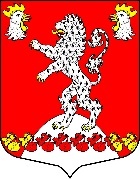 Местная администрация МО Русско-Высоцкое сельское поселение                                       МО Ломоносовский муниципальный район Ленинградской области                                  ПОСТАНОВЛЕНИЕ  № 169от 28 .12.2017г.№ 169«Обутверждениимуниципальной программы «Формирование комфортной городской среды в МО Русско-Высоцкое сельское поселение на 2018 – 2022 годы» «Обутверждениимуниципальной программы «Формирование комфортной городской среды в МО Русско-Высоцкое сельское поселение на 2018 – 2022 годы» «Обутверждениимуниципальной программы «Формирование комфортной городской среды в МО Русско-Высоцкое сельское поселение на 2018 – 2022 годы» Глава МО Русско-Высоцкое сельское поселениеЛ.И.ВолковаПолное наименование«Формирование комфортной городской среды в МО Русско-Высоцкое сельское поселение на 2018 – 2022 годы» (далее – Программа)Ответственный исполнитель ПрограммыМестная администрация МО Русско-Высоцкое сельское поселение МО Ломоносовский муниципальный район Ленинградской областиУчастники ПрограммыСобственники помещений в многоквартирных домах (иные заинтересованные лица и организации), общественные комиссии и подрядные организацииЦели ПрограммыПовышение качества и комфорта городской среды на территории МО Русско-Высоцкое сельское поселениеЗадачи ПрограммыПовышение уровня благоустройства дворовых территорий; Повышение уровня благоустройства общественных территорий;Повышение уровня вовлеченности заинтересованных граждан, организаций в реализации мероприятий по благоустройству территории МО Русско-Высоцкое сельское поселение.Целевые индикаторы и показатели Программыколичество благоустроенных дворовых территорий 6 ед.;доля благоустроенных дворовых территорий от общего количества дворовых территорий54 %;охват населения благоустроенными дворовыми территориями 31%;количество благоустроенных общественных территорий 3 ед.;площадь благоустроенных общественных территорий- 17110кв.м;Сроки и этапы сроки реализации ПрограммыПрограмма реализуется в 2018 -2022 годах;Программа реализуется поэтапно.*Финансовое обеспечениеПрограммы всего, в том числе по источникам финансированияФинансовое обеспечение Программы в 2018-2022 годах составляет _тыс. рублей, в том числе:областной бюджет _ тыс. рублей,местный бюджет – 3500,0 тыс. рублей. Минимальная доля софинансирования местного бюджета на реализацию мероприятий Программы составляет 5%, планируемая – 10%.В том числе по годам реализации:2018 год – _ тыс. рублей, в том числе:областной бюджет –_тыс. рублей,местный бюджет – 700,0 тыс. рублей;2019 год –_тыс. рублей, в том числе:областной бюджет –_тыс. рублей,местный бюджет –700,0 тыс. рублей;2020 год – _тыс. рублей, в том числе:областной бюджет –_тыс. рублей,местный бюджет – 700,0 тыс. рублей;2021 год –_тыс. рублей, в том числе:областной бюджет –_тыс. рублей,местный бюджет – 700,0 тыс. рублей;2022 год –_тыс. рублей, в том числе:областной бюджет – _ тыс. рублей,местный бюджет – 700,0 тыс. рублей.*Объемы финансирования Программы носят прогнозный характер и подлежат уточнению при принятии местного бюджета  на следующий год и плановые годыОжидаемые результаты реализации ПрограммыНе менее 6 реализованных проектов по благоустройству дворовых территорий и общественных территорий в МО Русско-Высоцкое сельское поселениеТип застройкиКоличество домов/Площадь жилищного фонда, м2Структура застройки, %индивидуальная усадебная застройка350/2780023 %среднеэтажная многоквартирная застройка22/71 18261 %многоэтажная застройка4/19 01816 % ИТОГО118 000,0100 %№ п/пНаименованиепоказателя (индикатора) ЕдиницаизмеренияЗначения показателей (индикаторов)Значения показателей (индикаторов)Значения показателей (индикаторов)Значения показателей (индикаторов)Значения показателей (индикаторов)Значения показателей (индикаторов)№ п/пНаименованиепоказателя (индикатора) ЕдиницаизмеренияОценка текущего состояния (2017 год) 201820192020202120221234567891Количество благоустроенных дворовых территорийЕд.1234562Доля благоустроенных дворовых территорий от общего количества дворовых территорий%918273645543Охват населения благоустроенными дворовыми территориями %612172226314Количество благоустроенных общественных территорий Ед.1122335Площадь благоустроенных общественных территорий общего пользованияКв.м.6900690011070110701711017110№ п/пНаименование основного мероприятияОтветственный за реализациюПоследствия не реализации основного мероприятияОсновные Показатели муниципальной программы № п/пНаименование основного мероприятияОтветственный за реализациюПоследствия не реализации основного мероприятияОсновные Показатели муниципальной программы 123451.Основное мероприятие:Благоустройство дворовых территорий Местная администрацияОтсутствие  благоустроенных дворовых территорий для жителей многоквартирных домов поселенияКоличество благоустроенных дворовых территорий 2.Основное мероприятие:Благоустройство общественных территорийМестная администрацияОтсутствие  благоустроенныхмест массового отдыха жителей поселенияКоличество благоустроенных общественных территорий №п/пАдрес дворовой территории многоквартирного дома (домов) Перечень видов работ (по результатам инвентаризации уровня благоустройства)Прогнозная потребность в финансировании(тыс. руб.) ,всего1с.Русско-Высоцкое, дома 1,2,11,12,13- ремонт дворовых проездов;- обеспечение освещения дворовых территорий;- установка скамеек;- установка урн;- установку ограждений,-реконструкция пешеходной дорожки,- оборудование автомобильных парковок.2000,02с.Русско-Высоцкое, дом 5- ремонт дворовых проездов;- обеспечение освещения дворовых территорий;- установка скамеек;- установка урн;- установку ограждений,- оборудование автомобильных парковок.3200,03с.Русско-Высоцкое, дома 6,7,8- ремонт дворовых проездов;- обеспечение освещения дворовых территорий;- установка скамеек;- установка урн;- установку ограждений,- оборудование автомобильных парковок.4100,04с.Русско-Высоцкое, дома 9,10- ремонт дворовых проездов;- обеспечение освещения дворовых территорий;- установка скамеек;- установка урн;- установку ограждений,- оборудование автомобильных парковок,-реконструкция детской площадки с установкой новых элементов.5600,05с.Русско-Высоцкое, дом 19-ремонт дворовых проездов;- обеспечение освещения дворовых территорий;- установка скамеек;- установка урн;- установку ограждений,- оборудование автомобильных парковок,-реконструкция пешеходной дорожки2000,006с.Русско-Высоцкое, дома 14,24- ремонт дворовых проездов;- обеспечение освещения дворовых территорий;- установка скамеек;- установка урн;- установку ограждений,- оборудование автомобильных парковок,-реконструкция детской площадки с установкой новых элементов,-ремонт контейнерной площадки.7000,07с.Русско-Высоцкое, дома 15,25- ремонт дворовых проездов;- обеспечение освещения дворовых территорий;- установка скамеек;- установка урн;- установку ограждений,- оборудование автомобильных парковок,-реконструкция детской площадки с установкой новых элементов,-ремонт контейнерной площадки.-реконструкция пешеходной дорожки6000,08с.Русско-Высоцкое, дома 16,18.26ремонт дворовых проездов;- обеспечение освещения дворовых территорий;- установка скамеек;- установка урн;- установку ограждений,- оборудование автомобильных парковок,-реконструкция детской площадки с установкой новых элементов,-ремонт контейнерной площадки.5500,09с.Русско-Высоцкое, дома 17,20- ремонт дворовых проездов;- обеспечение освещения дворовых территорий;- установка скамеек;- установка урн;- установку ограждений,- оборудование автомобильных парковок,-реконструкция детской площадки с установкой новых элементов,-ремонт контейнерной площадки. -реконструкция пешеходной дорожки11200,010с.Русско-Высоцкое, дома 21,28- ремонт дворовых проездов;- обеспечение освещения дворовых территорий;- установка скамеек;- установка урн;- установку ограждений,- оборудование автомобильных парковок,-ремонт контейнерной площадки. -реконструкция пешеходной дорожки4000,011с.Русско-Высоцкое, дома 22,23,27- ремонт дворовых проездов;- обеспечение освещения дворовых территорий;- установка скамеек;- установка урн;- установку ограждений,- оборудование автомобильных парковок,-реконструкция детской площадки с установкой новых элементов,-ремонт контейнерной площадки. -реконструкция пешеходной дорожки5500,0ИТОГОИТОГОИТОГО56100,0№ п/п Адрес общественной территории, являющегося объектом муниципального имущества муниципального образования Перечень видов работ по благоустройству (указать) Прогнозная потребность в финансировании (тыс. руб.) 1 2 3 4 1 с.Русско-Высоцкое, дом 3А- ремонт дворовых проездов;- установка скамеек;- установка урн;-реконструкция спортивной площадки.6500,02с.Русско-Высоцкое, дом 5- ремонт дворовых проездов;- установка скамеек;- установка урн;- установку ограждений,- оборудование автомобильных парковок,-реконструкция детской площадки с установкой новых элементов, -реконструкция пешеходной дорожки5000,03с.Русско-Высоцкое, дом 16- установка скамеек;- установка урн;-озеленение3000,04с.Русско-Высоцкое, дом 25- установка скамеек;- установка урн;- установку ограждений,-реконструкция детской площадки с установкой новых элементов, -реконструкция пешеходной дорожки-реконструкция спортивной площадки6000,0ИТОГОИТОГОИТОГО20500,0Наименование муниципальной программы, основного мероприятияОтветственный исполнитель, Срок реализацииСрок реализацииОценка расходов (тыс. руб., в ценах соответствующих лет)Оценка расходов (тыс. руб., в ценах соответствующих лет)Оценка расходов (тыс. руб., в ценах соответствующих лет)Оценка расходов (тыс. руб., в ценах соответствующих лет)Оценка расходов (тыс. руб., в ценах соответствующих лет)Оценка расходов (тыс. руб., в ценах соответствующих лет)Наименование муниципальной программы, основного мероприятияОтветственный исполнитель, Начало реализацииКонец реализацииВсегоФедеральный бюджетОбластной бюджет Ленинградской областиМестный бюджетПрочие источники финансирования1234678910Муниципальная программа «Формирование комфортной городской среды в МО Русско-Высоцкое сельское поселение на 2018 – 2022 годы»Местная администрация201820223500,03500,0Муниципальная программа «Формирование комфортной городской среды в МО Русско-Высоцкое сельское поселение на 2018 – 2022 годы»201820223500,03500,0Муниципальная программа «Формирование комфортной городской среды в МО Русско-Высоцкое сельское поселение на 2018 – 2022 годы»201820223500,03500,0Итого3500,0003500,00Основное мероприятие 1.Благоустройство дворовых территорий201820222100,02100,0Основное мероприятие 1.Благоустройство дворовых территорий201820222100,02100,0Основное мероприятие 2.Благоустройство общественных территорийМестная администрация201820221400,01400,0Основное мероприятие 2.Благоустройство общественных территорий201820221400,01400,0Основное мероприятие 2.Благоустройство общественных территорий201820221400,01400,0Основное мероприятие 2.Благоустройство общественных территорий201820221400,01400,0Основное мероприятие 2.Благоустройство общественных территорий201820221400,01400,0Основное мероприятие 2.Благоустройство общественных территорий201820221400,01400,0№ п/п Предложения к дизайн - проекту благоустройства общественной территорииОбоснование, комментарии1 2 … №п/пНаименование работЕдиницаизмеренияСтоимость за единицу 
с НДС (руб.)Изображение1Поднятие горловин колодцев доборными кольцами (без стоимости бетонных колец)люк4 500,002Доборное кольцо бетонноешт.575,00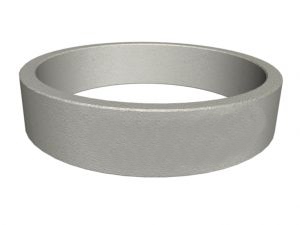 3Снятие деформированного асфальтобетонного покрытия фрезой с погрузкой и перевозкой на расстояние до  толщина слоя м2550,004Разборка асфальтобетонных покрытий с погрузкой экскаватором и перевозкой на расстояние до   толщина слоя м2350,005Разработка грунта с погрузкой на автомобиль-самосвал с перевозкой на расстояние до  толщина слоя до м3350,006Разборка старого бортового камня с погрузкой экскаватором и перевозкой на расстояние до п. м.780,007Устройство подстилающих и выравнивающих слоев из песка толщина слоя , включая материалым2450,008Устройство подстилающих и выравнивающих слоев из щебня толщина слоя , включая материалым21 250,009Устройство щебеночно-набивного покрытия включая материалы (гранитный отсев)м21 150,0010Розлив вяжущих материаловм213,0011Устройство выравнивающего слоя из асфальтобетонной смеси с применением укладчиков асфальтобетона толщиной до  - проезжая часть, включая материалы м2650,0012Устройство асфальтобетонного покрытия толщиной до  - проезжая часть включая материалы м2850,0013Устройство асфальтобетонного покрытия толщиной до  - пешеходная зона, включая материалы м2910,0014Установка нового бортового бетонного камня, включая материалы п. м.1 950,00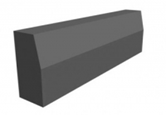 15Установка радиального бортового камня, включая материалы (с доставкой на расстояние до )п. м.2 325,00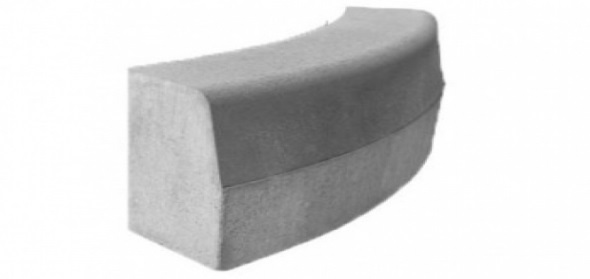 16Устройство тротуарной плитки, включая материалыпрочность при сжатии: . / кв. смморозоустойчивость: > 200 цикловм22 650,00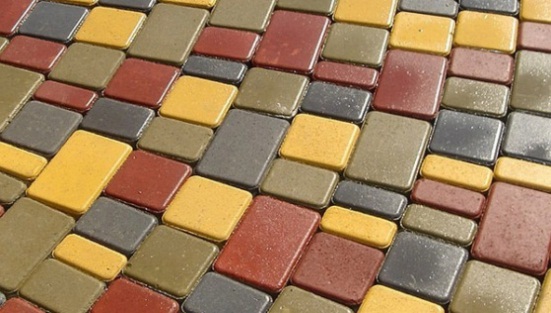 17Оборудование тротуарного съезда с тактильной полосой и занижением бортового камня, включая материалы (с доставкой на расстояние до )п. м.1820,00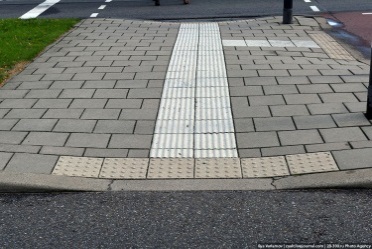 18Устройство тактильной плитки, для инвалидов по зрениюп. м.750,00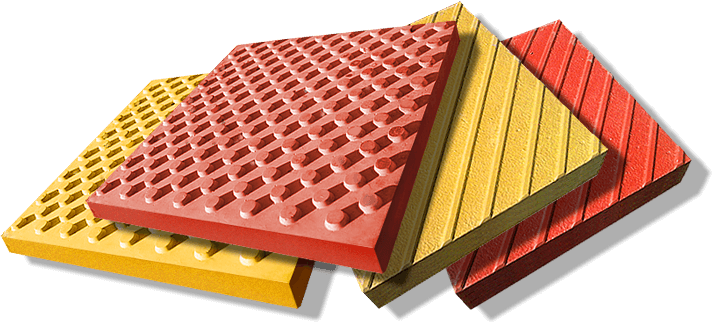 19Ремонт бортовых камней п. м.950,0020Плиты дорожные с доставкой на расстояние до шт.13500,021Устройство бетонных дорожек толщиной до , включая материалым23 253,0022Ремонт бетонных конструкций с подливкой бетонам21 250,0023Демонтаж бетонных конструкций с вывозом на расстояние до м21 850,0024Демонтаж старой штукатурки, плитки с вывозом на расстояние до м2350,0025Погрузка строительных отходов экскаваторомт75,0026Погрузка строительных отходов вручнуют650,0027Перевозка грузов на расстояние т225,0028Столбик дорожный заградительный бетонируемый с доставкой и установкойДиаметр трубы: ; высота: ;шт.4100,00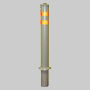 29Полусфера шестигранная бетонная окрашеннаяс доставкой и установкойшт.3 100,00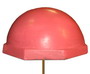 30Парковочный блокиратор с доставкой и установкойшт.2 650,00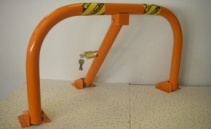 31Нанесение линий разметки безвоздушным способом, дорожная разметкам2320,0032Окраска элементов дворовых проездовп. м.55,0033Ограда металлическая сварная или кованая высотой до включая доставку и монтажп. п.2 500,00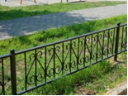 34Ограда металлическая сварная или кованая высотой до включая доставку и монтажп. м.10 325,0035Установка дорожных знаков на сборных железобетонных фундаментах и металлических стойках массой до  «Стоянка для инвалидов»шт.3 650,0036Установка металлических пешеходных огражденийвключая материалы (с доставкой на расстояние до ) - Горячее цинкование - Нержавеющая стальп. м.п. м.1 200,002 650,00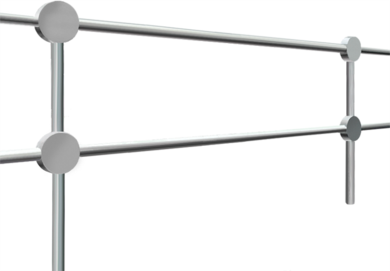 37Устройство покрытия бетонного для экопарковки (газонная решетка)600×400×100, включая материалы (с доставкой на расстояние до )м2875,00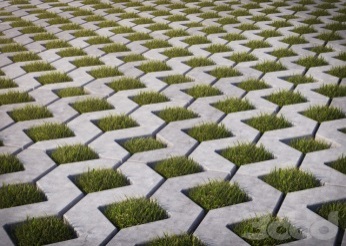 38Труба дренажная для отвода грунтовых вод гофрированная одностенная с перфорацией в геотекстилеd -  (c учетом доставки и монтажа)п. м.97,0039Фитинги для дренажных труб в геотекстилеd -  (c учетом доставки и монтажа)п. м.170,0040Лоток водоотводный бетонный с решеткой чугунной, 1000х187х130, сечение: DN110, 
(c учетом монтажа и доставки на расстояние до )шт.5 750,00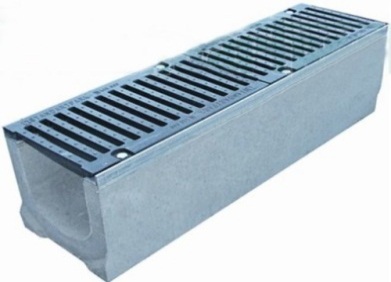 41Облицовка вертикальных поверхностей из камня искусственного, материал: бетон, Предназначен для декоративной отделки стен как внутри, так и снаружи помещений.(c учетом монтажа и доставки на расстояние до )м21 150,00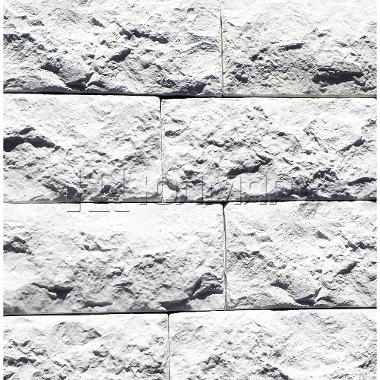 43Плита парапетная из бетона (c учетом монтажа и доставки на расстояние до )шт.1 850,00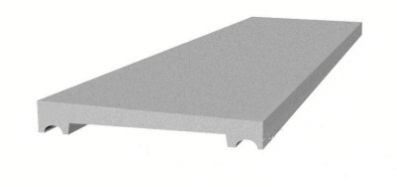 44Ступень лестничная из бетона (c учетом монтажа и доставки на расстояние до )шт.1 880,00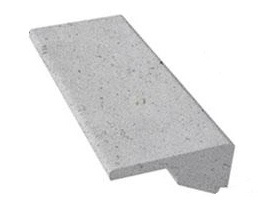 45Блок забора 400*200*200 (c учетом монтажа и доставки на расстояние до )шт.320,00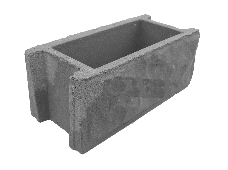 46Блок ФБС 9-3-3, размер: 880*300*280 масса: (c учетом монтажа и доставки на расстояние до )шт.1250,00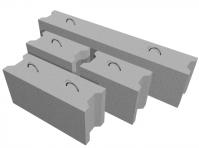 47Опора бетонная (c учетом монтажа и доставки на расстояние до )Размеры: 600*600*400 масса: Размеры: 500*500*300 масса: шт.шт.2125,001150,00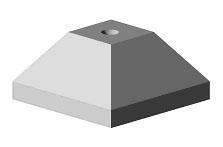 48Тумба бетонная, размер 520*390 масса:  (c учетом монтажа и доставки на расстояние до )шт.2250,00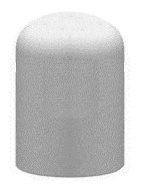 49Геотекстиль 200 г/м2м230,0050Неровность искусственная резиновая со светоотражающими элементами «лежачий полицейский» в комплекте с концевыми элементами (c учетом монтажа и доставки на расстояние до )ширина - , высота - ширина - , высота - п. м.п. м.2 350,001 970,00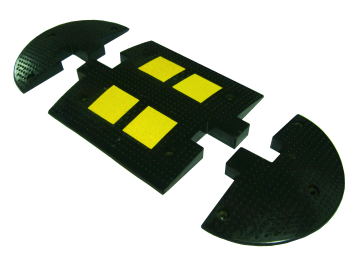 №п/пНаименование работЕдиницаизмеренияСтоимость за единицу 
с НДС (руб.)Изображение1Прокладка провода по фасаду зданиям530,002Установка кронштейнашт.5 950,003Установка светильника уличногошт.5 150,004Установка выключателя автоматического с учетом оборудованияшт.5 800,005Установка выключателяшт.350,006Установка фотоэлементашт.7 180,007Прокладка труб гофрированных для защиты проводовм450,008Затягивание провода в трубым65,009Установка опоры освещения с цоколем и кронштейномшт.19 636,0010Подвес провода СИПм210,0011Демонтаж светильникашт.750,0012Демонтаж провода с фасадам92,0013Демонтаж опорышт.2 100,0014Сверление отверстий в кирпиче1 отв.110,00МатериалыМатериалыМатериалыМатериалы15Провод ВВГ 3 x 2,5м48,5016Провод ВВГ 3 x 1,5м32,5017Провод ВБбШв 3х16м250,0018Труба ПМД чернаям25,0019Цоколь к металлической опорешт.10 126,0020Опора из листовой стали толщиной 3мм, длина – , покрытие – горячее оцинкование, с цоколем и кронштейномшт.26 140,00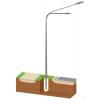 21Опора из листовой стали толщиной 3мм, длина – , покрытие – горячее оцинкование, с цоколем и кронштейномшт.18 525,0022Опора из листовой стали толщиной 3мм, длина – , покрытие – горячее оцинкование, с цоколем и кронштейномшт.13 750,0023Кронштейн металлический на опорушт.6 369,0024Фотоэлементшт.491,0025Автоматический выключатель 16Ашт.140,0026Выключатель одноклавишный для открытой проводкишт.76,0027Гофрированная труба,d – п. м.33,0028Светильник светодиодный LED 80 Втшт.13 500,00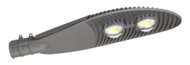 29Светильник светодиодный LED 100 Втшт.13 500,00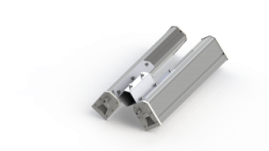 30Кронштейн для светильников на фасадешт.554,0031Провод СИП 4 x 16п. м.101,0032Провод СИП 4 x 25п. м.132,0033Коробка распределительнаяшт.35,0034Клипса (скоба однолапковая)шт.3,0035Дюбель-гвоздь (быстрый монтаж)шт.42,0036Рейка DIN шт.71,0037Шина нулеваяшт.505,00№п/пНаименование работЕдиницаизмеренияСтоимо-сть за единицу 
с НДС (руб.)ИзображениеРаботаРаботаРаботаРаботаРабота1Демонтаж старых скамеекшт.750,002Стоимость установки скамейкишт.2 000,00МатериалыМатериалыМатериалыМатериалыМатериалы1Скамейка со спинкой металлический каркасДлина - , Ширина – , Высота со спинкой - Вес - шт.21 500,00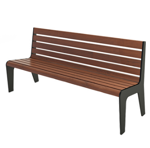 2Скамейка со спинкой металлический каркасДлина - , Ширина – 62см, Высота со спинкой - Вес - шт.18 500,00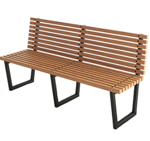 3Скамейка со спинкой двусторонняя металлический каркасДлина - , Высота – , Ширина - , Вес - шт.27 500,00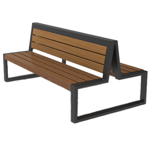 4Лавка без спинки металлический каркасДлина - , Высота – , Ширина - , Вес - шт.13 500,00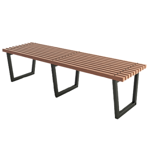 5Скамейка со спинкой бетонМатериал: фибробетон, деревянный настил, лак, пропитка по дереву.
Размеры (мм): 1940х700х850шт.12 600,00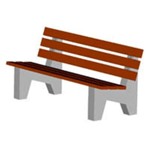 6Скамейка без спинкиМатериал: бетон, деревянный настил, лак, пропитка по дереву.Размеры (мм): 1500х400х430шт.8 700,00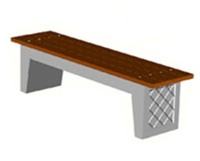 7Скамейка без спинкиМатериал: бетон, деревянный настил, лак, пропитка по дереву.Размеры (мм): 1900х500х450шт.12 800,00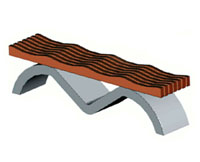 8Скамейка вокруг дерева или столбашт.25 600,00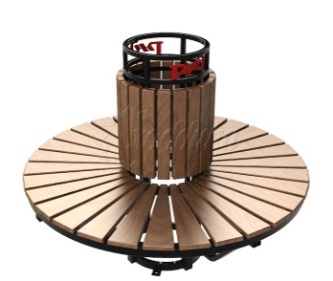 №п/пНаименование работЕдиницаизмеренияСтоимость за единицу 
с НДС (руб.)ИзображениеРаботаРаботаРаботаРаботаРабота1Стоимость установки урны с креплением (фиксацией)шт.1 500,00МатериалыМатериалыМатериалыМатериалыМатериалы1Урна наземная (металлическая)Объем: Материал: окрашенный металлшт.2 650,002Урна наземная антивандальная (металлическая)Высота - ; Диаметр - 320-; Объем урны - .шт.8 950,003Урна наземная перевертыш (металлическая)Высота: 550(мм);
Диаметр бака: ;Высота бака ;
Объем: 35 (л);шт.2 450,004Урна наземная (бетонная)Материал: бетон, спец краски
Размеры (мм): 360*360*500.
Вес (кг): 90шт.3 850,00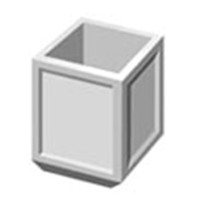 5Урна наземная (бетонная)Материал: армированный бетон (фибробетон), фасадные краски. Размеры (мм): 580х580х500.
Вес (кг): 170шт.7 200,00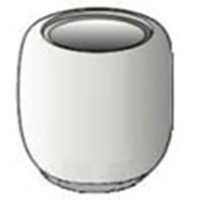 6Вкладыш для урныМатериал: оцинкованное железо. 
Размеры (мм): под урну.
Вес (г): 400шт.850,00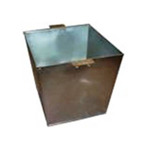 №п/пНаименование работЕдиницаизмеренияСтоимость за единицу 
с НДС (руб.)ИзображениеИзображениеИзображение1Качели без спинкиКатегория возраста: от 3 до 7 летКоличество мест: 1Размеры: длина - ; ширина - ; высота общая – ;  высота сиденья – Материалы: стальные трубы, элементы из полосовой стали, подшипниковые узлы, влагостойкая фанера,  профессиональные двухкомпонентные краски, оцинкованный крепеж с защитными пластиковыми колпачками. Способ установки: ленточный фундамент.шт.10 900,00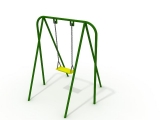 2Качели со спинкойКатегория возраста: от 3 до 7 летКоличество мест: 1Размеры: длина - ; ширина - ;  высота общая – ;  высота сиденья – Материалы: стальные трубы,  элементы из полосовой стали,  подшипниковые узлы,  влагостойкая фанера,  профессиональные двухкомпонентные краски, оцинкованный крепеж с защитными  пластиковыми колпачками.Способ установки: ленточный фундамент.шт.12 100,00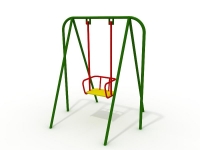 3Качели двойные без спинкиКатегория возраста: от 3 до 7 летКоличество мест: 2Размеры: длина - ; ширина - ; высота общая – ; высота сидений – Материалы: стальные трубы, элементы из полосовой стали, подшипниковые узлы, влагостойкая фанера, профессиональные двухкомпонентные краски, оцинкованный крепеж с защитными   пластиковыми колпачками. Способ установки: ленточный фундамент.шт.21 500,00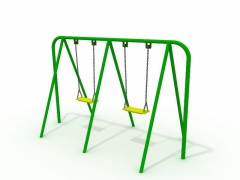 4Качели двойные со спинкойКатегория возраста: от 3 до 7 летКоличество мест: 2Размеры: длина - ; ширина - ; высота общая – ;  высота сидений – Материалы: стальные трубы, элементы из полосовой стали, подшипниковые узлы, влагостойкая фанера, профессиональные двухкомпонентные краски, оцинкованный крепеж с защитными   пластиковыми колпачками.Способ установки: ленточный фундамент.шт.22 500,00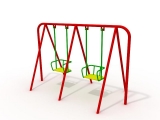 5Качалка – балансир Категория возраста: от 3 до 7 летКоличество мест: 2Размеры: 2500х250х820 мм Размеры: 3555х250х880 мм Материалы: стальные трубы, элементы из полосовой стали, подшипниковые узлы, влагостойкая фанера, профессиональные двухкомпонентные краски, оцинкованный крепеж с защитными   пластиковыми колпачками. Способ установки: ленточный фундамент.шт.шт.12 000,0016 000,00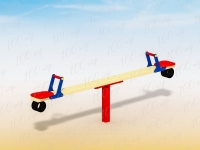 6Горка детскаяРазмеры в плане: 5200х1800 мм, высота: .Материалы: дерево; металл; прессованная фанера С элементами для лазанья и украшенной лестницей для детей от 11 летСпособ установки: ленточный фундамент.шт.43 000,00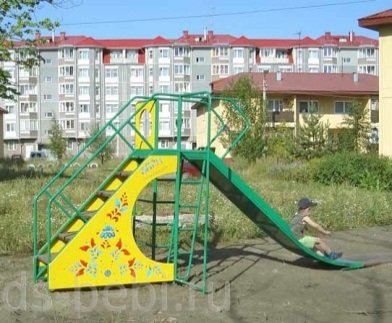 7Комплекс детский спортивно-игровойРазмеры в плане: 6000х1500 мм, высота: .Материалы: дерево; металл; прессованная фанерагородок с баскетбольным щитом, рукоходом  для детей 5-11 летСпособ установки:  ленточный фундамент.шт.72 500,00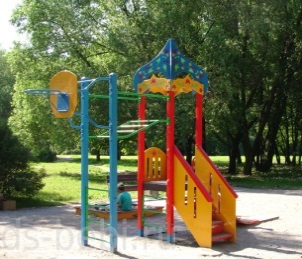 8Песочница Категория возраста: от 3 до 5 летРазмеры: длина - ; ширина - ; высота общая - Материалы: доска строганая, брус из клееной древесины, профессиональные двухкомпонентные краски.Способ установки: металлические подпятники на бетонных фундаментахшт.14 850,00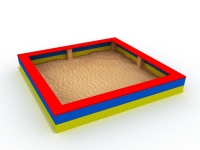 9ПесочницаКатегория возраста: от 3 до 5 летМатериалы: фанера влагостойкая, доска строганая, профессиональные двухкомпонентные краски.Способ установки: металлические подпятники, на бетонных фундаментах.Размеры: 3182х3182х518 ммшт.21 600,00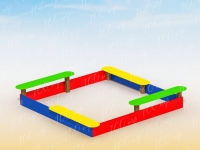 10ПесочницаКатегория возраста: от 3 до 5 летМатериалы: фанера влагостойкая, доска строганая, метал. трубы, профессиональные двухкомпонентные краски. Способ установки: металлические подпятники, на бетонных фундаментах.Размеры: 1580х1580х175 ммшт.19 500,00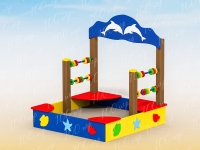 11Песочный дворик Категория возраста: от 3 до 5 летМатериалы: фанера влагостойкая, доска строганая, метал. трубы, профессиональные двухкомпонентные краски.Способ установки: металлические подпятники, на бетонных фундаментах.Размеры: 3930x3420x2120 ммшт.42 500,00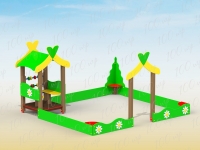 12Домик со счетамиКатегория возраста: от 3 до 5 летМатериалы: фанера влагостойкая, доска строганая, метал. трубы, профессиональные двухкомпонентные краски.Способ установки: металлические подпятники, на бетонных фундаментах.Размеры: 1500х1460х2070 ммшт.36 000,00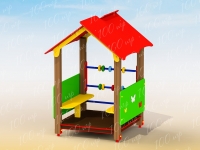 13Домик-беседкаМатериалы: дерево; фанера прессованнаяРазмеры в плане: 1740х1525 мм, высота .Способ установки: металлические подпятники, на бетонных фундаментах.Домик-беседка с иллюминаторамишт.60 000,00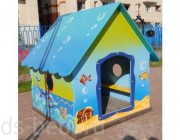 14Беседка Категория возраста: от 3 до 5 летРазмеры: длина - ; ширина - ; высота общая - ; высота сидений - Материалы: фанера влагостойкая, стальные трубы, элементы из листового металла, профессиональные двухкомпонентные краски, оцинкованный крепеж с защитными пластиковыми колпачками, оцинкованные металлические крепежные уголки.Способ установки: стойки или металлические подпятники на бетонных фундаментахшт.57 200,00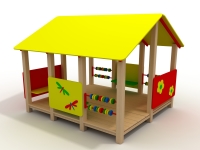 15Карусель Размеры (ДШВ): 1000х1000х900 ммМатериалы: фанера влагостойкая, стальные трубы, элементы из листового металла, профессиональные двухкомпонентные краски, оцинкованный крепеж с защитными               пластиковыми колпачками, оцинкованные металлические крепежные уголки.Способ установки: металлические подпятники на бетонных фундаментахшт.26 250,00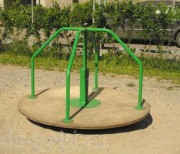 16КарусельРазмеры (ДШВ): 1000х1000х900 ммМатериалы: фанера влагостойкая, стальные трубы, элементы из листового металла, профессиональные двухкомпонентные краски, оцинкованный крепеж с защитными               пластиковыми колпачками, оцинкованные металлические крепежные уголки.Способ установки: металлические подпятники на бетонных фундаментахшт.37 000,00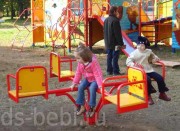 17Карусель с рулемРазмеры (ДШВ): 1600х720 ммМатериалы: фанера влагостойкая, стальные трубы, элементы из листового металла, профессиональные двухкомпонентные краски, оцинкованный крепеж с защитными               пластиковыми колпачками, оцинкованные металлические крепежные уголки.Способ установки: металлические подпятники на бетонных фундаментахшт.32 000,00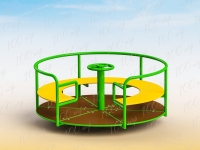 18Детский игровой комплексКатегория возраста: от 5 до 7 летРазмеры (ДШВ):  х  х Материалы: клееный брус, массив сосны, оцинкованный крепеж, экологически чистый антисептик, при цветной окраске используются профессиональные краски.Способ установки: металлические подпятники на бетонных фундаментахшт.41 000,00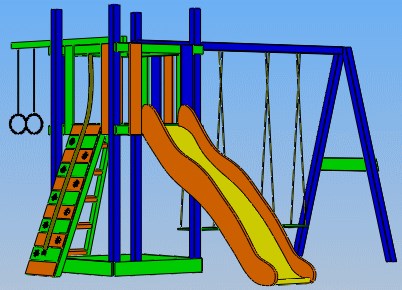 19Детский игровой комплексКатегория возраста: от 5 до 7 летРазмеры (ДШВ):  х  х Материалы: клееный брус, массив сосны, оцинкованный крепеж, экологически чистый антисептик, при цветной окраске используются профессиональные краски.Способ установки: металлические подпятники на бетонных фундаментахшт.110 000,00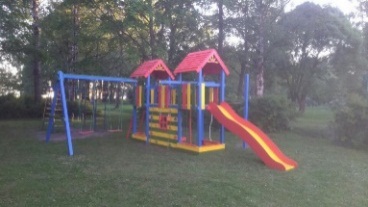 20Детский игровой комплекс Песочный дворик Категория возраста: от 3 до 5 летРазмеры (ДШВ): 5125х4155х2210 мм, высота огражд. Материалы: клееный брус, массив сосны, оцинкованный крепеж, экологически чистый антисептик, при цветной окраске используются профессиональные краски.Способ установки: металлические подпятники на бетонных фундаментахшт.129 000,00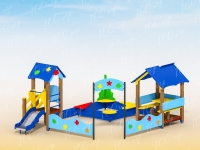 21Детский игровой комплексКатегория возраста: от 3 до 7 летРазмеры (ДШВ): 4100х2700х2600 ммМатериалы: клееный брус, массив сосны, оцинкованный крепеж, экологически чистый антисептик, при цветной окраске используются профессиональные краски.Способ установки: металлические подпятники на бетонных фундаментахшт.125 000,00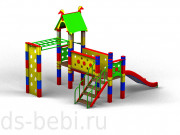 22Детский игровой комплексКатегория возраста: от 5 до 12 летРазмеры (ДШВ):  х  х Материалы: клееный брус, массив сосны, оцинкованный крепеж, экологически чистый антисептик, при цветной окраске используются профессиональные краски.Способ установки: металлические подпятники на бетонных фундаментахшт.190 000,00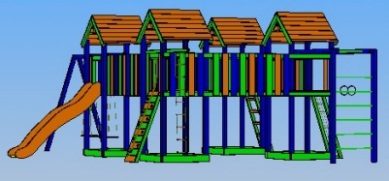 23Детский игровой комплексКатегория возраста: от 5 до 12 летРазмеры (ДШВ): 5900 х 3900х Материалы: фанера влагостойкая, стальные трубы, элементы из листового металла, профессиональные двухкомпонентные краски, оцинкованный крепеж с защитными пластиковыми колпачками, оцинкованные металлические крепежные уголки.Способ установки: металлические подпятники на бетонных фундаментахшт.232 000,00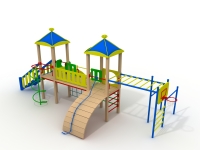 24Детский игровой комплексКатегория возраста: от 3 до 7 летРазмеры (ДШВ): 5300х3500х2500 ммМатериалы: металл, массив сосны, оцинкованный крепеж, экологически чистый антисептик, при цветной окраске используются профессиональные краски.Способ установки: металлические подпятники на бетонных фундаментахшт.236 000,00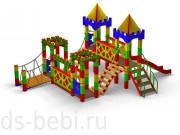 25Детский игровой комплексКатегория возраста: от 3 до 7 летМатериалы: клееный брус, массив сосны, оцинкованный крепеж, экологически чистый антисептик, при цветной окраске используются профессиональные краски.Способ установки: металлические подпятники на бетонных фундаментахшт.388 000,00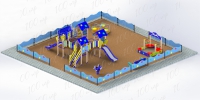 26Детский игровой комплексДлина: Ширина: Высота: Высота горки: 1010 (2) мм Гарантия 1 годшт.547 300,00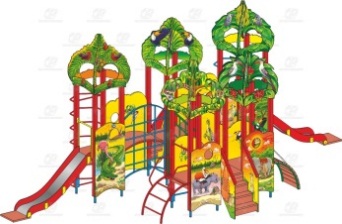 27Детский игровой комплексДлина: , Ширина: , Высота: Высота горки: 1260, ,Возрастная группа: Для детей от 6 до 12 летСпособ установки: металлические подпятники на бетонных фундаментахшт.832 000,00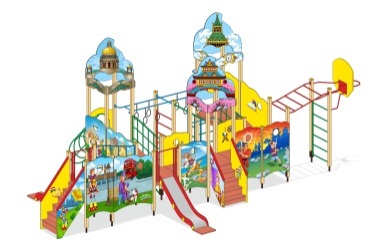 28Детский спортивный комплексРазмеры (ДШВ): 2150х1085х1640 Материалы: фанера влагостойкая, стальные трубы, профессиональные двухкомпонентные краски.Способ установки: металлические подпятники на бетонных фундаментахшт.21 000,00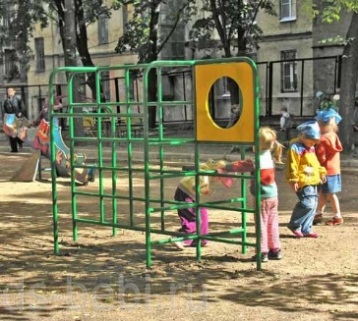 29Детский спортивный комплекс с рукоходом, баскетбольным кольцом
и шведской стенкойРазмеры (ДШВ): 2980х1000х3020 ммМатериалы: фанера влагостойкая, стальные трубы, элементы из листового металла, профессиональные двухкомпонентные краски, оцинкованный крепеж с защитными               пластиковыми колпачками, оцинкованные металлические крепежные уголки.Способ установки: металлические подпятники на бетонных фундаментахшт.37 000,00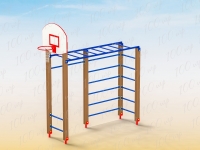 30Детский спортивный комплекс с рукоходом, шведской стенкой, гимнастическими кольцами и турникамиРазмеры (ДШВ): 2635х1340х2135 ммМатериалы: стальные трубы, элементы из листового металла, профессиональные двухкомпонентные краски, оцинкованный крепеж с защитными пластиковыми колпачками, оцинкованные металлические крепежные уголки.Способ установки: металлические подпятники на бетонных фундаментахшт.57 000,00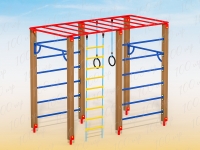 31Детский спортивный комплекс с рукоходом, шведской стенкой, гимнастическими кольцами, брусьями, турниками и баскетбольным кольцомРазмеры (ДШВ): 5940х3400х3020 ммМатериалы: стальные трубы, элементы из листового металла, профессиональные двухкомпонентные краски, оцинкованный крепеж с защитными пластиковыми колпачками, оцинкованные металлические крепежные уголки.Способ установки: металлические подпятники на бетонных фундаментахшт.99 000,00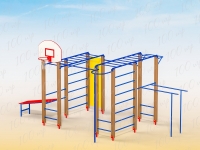 32Гимнастический комплекс предназначение: для упражнений на трапециевидные и широчайшие мышцы спины, груди, бицепс, трицепс.  Категория: для общего физического развития на открытом воздухе лицами от различной подготовки от 16 лет. Тренажер позволяет нескольким лицам (2-3) заниматься одновременно. Комплект поставки: жесткая сборная сварная рама, перекладины, упоры для локтей, наклонная скамейка для пресса. Конструкция: изделие изготавливается из стальной высокопрочной трубы профиля 60х60, 40х40, 20х20. Максимально допустимая нагрузка – , Способ установки: металлические подпятники на бетонных фундаментахшт.22 000,00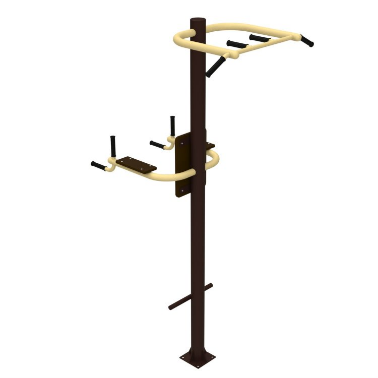 33Уличный атлетический комплексГабаритные размеры: 1730х1730х2615(мм). Окрас: цвет по требованию заказчика, полимерно-порошковое покрытие (ППП). Максимально допустимая нагрузка – Способ установки: металлические подпятники на бетонных фундаментахшт.31 000,00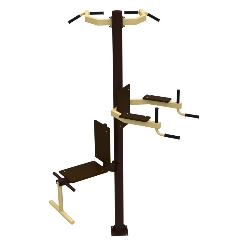 34Уличный спорткомплексСостоит двух шведских стенок с турниками, брусьев опорных, брусьев для отжиманий, на центральной гимнастической перекладине могут располагаться кольца, веревочная лестница, шест. Монтируется на закладных элементах, входящих в комплект или на анкерах, на подготовленное бетонное основание.Габариты и вес (в собранном виде): Д: 2585 Ш: 2330 В: 2510, Вес: 220кг, Способ установки: металлические подпятники на бетонных фундаментахшт.70 000,00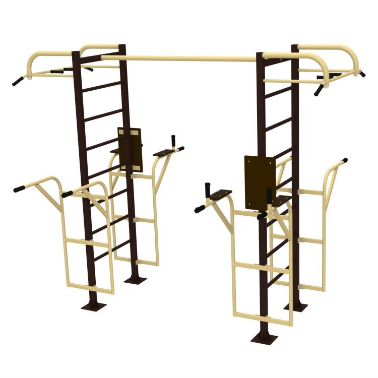 35Уличный спорткомплекс для подготовки к сдаче норм ГТОВыполнен на хомутах. Регулируемые по высоте перекладины, скамьи для пресса. Диаметр перекладин брусья 48мм. Монтируется на закладных элементах, входящих в комплект или на анкерах, на подготовленное бетонное основание. Габариты в собранном виде: 6,2м х 3,7м х 3,1м. Габариты для транспортировки: 3,0м х 1,4м х 0,6м.; Вес: 410кгдиаметр несущей трубы Способ установки: металлические подпятники на бетонных фундаментахшт.91 000,00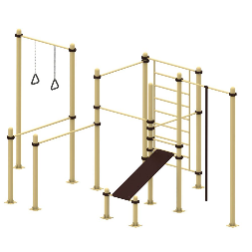 36Уличный тренажерный комплексв комплекте с навесом, рамной конструкцией для 6 тренажеров на выбор для занятия спортом 
12 человек одновременно.Габариты площадки: 5х4х3мшт.275 000,00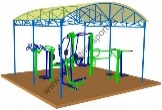 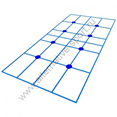 37Уличный тренажерный комплексв комплекте с навесом, рамной конструкцией для 14 тренажеров на выбор для занятия спортом 
28 человек одновременно.Габариты площадки: 5х8х3мшт.440 000,00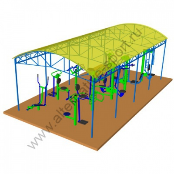 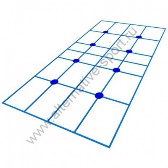 38Уличный тренажер вертикальная тягаУличный тренажёр подтягивание предназначен для тренировки мышц груди и трицепсов рук. Для занятий необходимо разместится на сидении тренажёра спиной к вертикальной стойке, руками охватить рукояти тренажёра. Тренировка мышц происходит при периодическом притягивании рукоятей тренажёра на себя сверху вниз. Посредством подвижной рычажной системы усилие от движения рукоятей передаётся вертикальному движению сиденья, которому противодействует вес тренирующегося. Д: 1190 Ш: 845 В: 1810, Вес: 90кгСпособ установки: металлические подпятники на бетонных фундаментахшт.35 000,00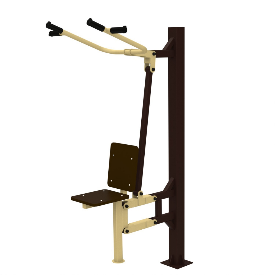 39Уличный тренажер баттерфляйСпортивный уличный тренажер для укрепления мышц рук и груди "Баттерфляй" предназначен для тренировки одного пользователя. Принцип действия заключается в том, что пользователь в сидячем положении, поставив ноги на подножки, взявшись за рукоятки (крылья) тренажера, сводит их перед собой за счет мышц груди, затем возвращается в исходное положениеНагрузка – до 150кг.Габариты и вес: Д: 870 Ш: 920 В: 1810, Вес: 110кгСпособ установки: металлические подпятники на бетонных фундаментахшт.45 000,00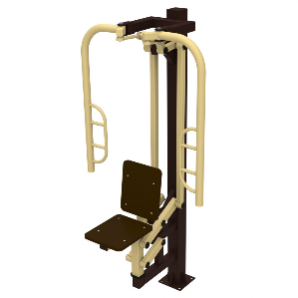 40Уличный тренажер Лыжник + Велосипед + Разведение ногЛыжный ход сдвоенный предназначен для тренировки мышц и суставов тела. Тренажер уличный разведение ног предназначен для тренировки мышц талии и бедер, а также суставов и мышц туловища в области поясницы. Велотренажер предназначен для тренировки и укрепления дыхания и мышц ног. Габариты и вес: Д: 2660 Ш: 1470 В: 1735, Вес: 185кгСпособ установки: металлические подпятники на бетонных фундаментахшт.68 000,00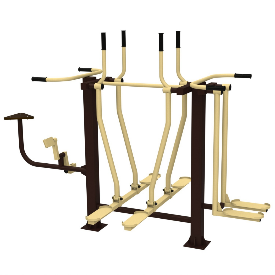 41Брусья гимнастические одноуровневыеГабариты: 2500х600х1300 ммСпособ установки: металлические подпятники на бетонных фундаментахшт.8 500,00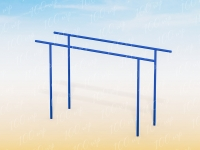 42Брусья разноуровневыеБрусья параллельные двойные на хомутах, с регулировкой высоты перекладин.Диаметр перекладин брусьев 48мм. отжимания на брусьях для развития трицепсов, мышц плечевого пояса и грудных мышц, также работают дельтовидные мышцы и широчайшие мышцы спины. Монтируются на закладных элементах, входящих в комплект или на анкерах, на подготовленное бетонное основание. Габариты в собранном виде: 4,1м х 0,8м х 1,7м. Габариты для транспортировки: 2,2м х 0,6м х 0,3м.; Вес: 150кгдиаметр несущей трубы Способ установки: металлические подпятники на бетонных фундаментахшт.35 000,00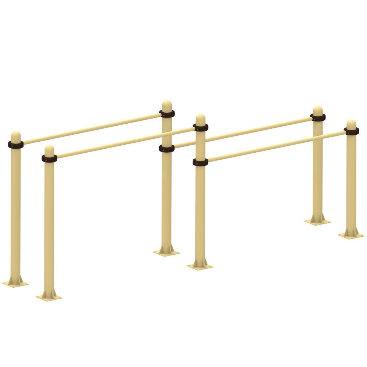 43Скамья для прессаГабариты: 1515х500х1025 ммСпособ установки: металлические подпятники на бетонных фундаментахшт.9 600,00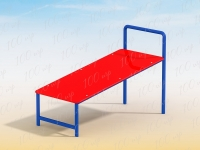 44Скамья для пресса уличнаяпредназначена для занятий спортом на открытом воздухе.Оборудование отлично подойдет для дворовых территорий и оснащения воркаут площадок. Монтируется на закладных элементах, входящих в комплект или на анкерах, на подготовленное бетонное основание. Габариты и вес: Д: 980; Ш: 540; В: 820. Вес: 50кг, Способ установки: металлические подпятники на бетонных фундаментахшт.13 500,00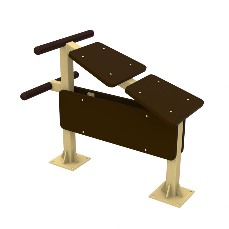 45Турник одноуровневыйтурник на хомутах с регулировкой высоты перекладин. Монтируется на закладных элементах, входящих в комплект. Уличный спортивный тренажер развивает и укрепляет мышцы рук, плечевого пояса, спины и груди. Габариты в собранном виде: 1,5м х 0,2м х 2,6м. диаметр несущей трубы Способ установки: металлические подпятники на бетонных фундаментахшт.17 000,00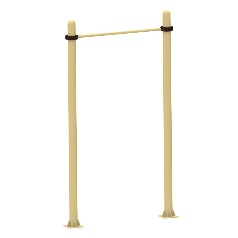 46Турник многоуровневыйкомплекс турников на хомутах, с перекладинами для отжиманий. Регулируемые по высоте перекладины. Монтируются на закладных элементах, входящих в комплект или на анкерах, на подготовленное бетонное основание.Габариты в собранном виде: 4,1м х 4,1м х 2,7м. Габариты для транспортировки: 3,0м х 0,5м х 0,4м.; Вес: 160кг, диаметр несущей трубы Способ установки: металлические подпятники на бетонных фундаментахшт.38 000,00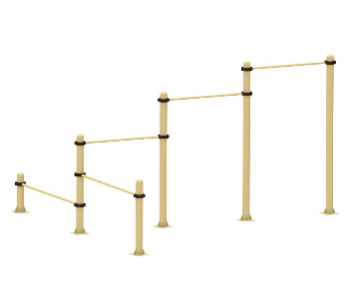 47Рукоход одноуровневыйГабариты тренажера: 2050х540х2020 ммСпособ установки: металлические подпятники на бетонных фундаментахшт.17 000,00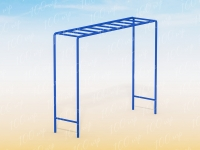 48Рукоход многоуровневый разновысотныйГабариты тренажера: Габариты и вес: Д: 4820 Ш: 605 В: 2870Вес: 180кгСпособ установки: металлические подпятники на бетонных фундаментахшт.29 000,00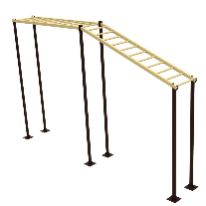 49Ворота футбольные юниорскиеРазмер: 5000*2000 ммМатериал: стальная труба d - Способ установки: металлические подпятники на бетонных фундаментахшт.46 000,00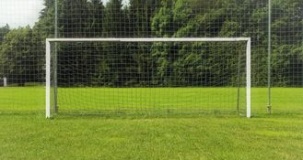 50Ворота хоккейныеРазмеры: длина - ; ширина - ; высота – Материалы: стальные трубы различных сечений, стальной пруток, профессиональные двухкомпонентные краски.Способ установки: металлические подпятники на бетонных фундаментахшт.22 000,00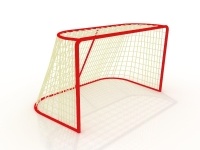 51Стойка баскетбольнаяГабариты: длина - ; ширина - ; высота – Материалы: стальные трубы различных сечений, стальной пруток, влагостойкая фанера, оцинкованный крепеж, защитные пластиковые элементы, профессиональные двухкомпонентные краски.Способ установки: металлические подпятники на бетонных фундаментахшт.16 500,00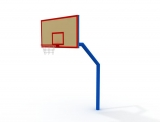 52Ворота гандбольные с баскетбольным кольцомРазмеры: длина - ; ширина - ; высота общая – Материалы: стальные трубы различных сечений, стальной пруток, влагостойкая фанера, профессиональные двухкомпонентные краски, оцинкованный крепеж, пластиковые колпачки.Способ установки: металлические подпятники на бетонных фундаментахшт.30 000,00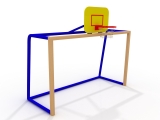 53Сетка заградительная ячейка 100х100 мм нить , материал: полиамидСетка заградительная необходима для защиты стен, окон и различного оборудования. Цвет – по выборум290,00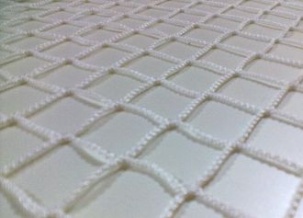 54Стойка для сетки заградительной длина - 4 - Стоимость без учета доставки и монтажашт.4 500,0055Ограждения для спортивных площадокСтоимость без учета доставки и монтажам. п.4 850,0056Устройство резинового покрытия бесшовного, цветного, толщиной , включая материалы (с учетом доставки на расстояние до )м23 750,00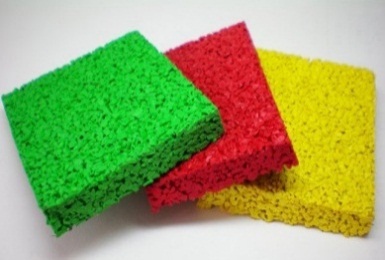 57Мощение резиновой брусчаткой цветной, толщиной , включая материалы (с учетом доставки на расстояние до )м23 980,00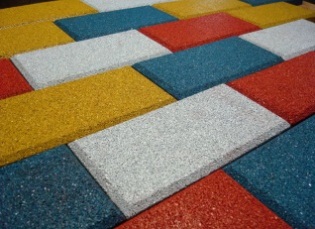 58Подготовка территориим2760,0059Установка игровых и (или) спортивных комплексов (за 1 тонну конструкции)т78 000,0060Установка отдельных спортивных или игровых конструкцийшт.16 000,00№п/пНаименование работЕдиницаизмеренияСтоимо-сть за единицу 
с НДС (руб.)Изображение1Уход за газонами обыкновеннымим2550,002Уход за цветниками из многолетниковм2850,003Ремонт зеленых насаждений (ручная побелка, приготовление раствора)ствол.45,004Покос газона вручнуюм215,005Покос газона газонокосилкойм210,006Валка деревьев вручную шт.5 240,007Валка деревьев диаметром до  с применением гидроподьемникашт.9 150,008Валка деревьев диаметром от  с применением гидроподьемникашт.21 500,009Обрезка ветвей вручнуюшт.1 376,0010Обрезка ветвей с гидроподъемникомшт.15 790,0011Ремонт малых архитектурных форм (скамейки, урны)шт.1 500,0012Окраска малых архитектурных форм (скамейки, урны)шт.250,0013Подготовка почвы для посева газона механическим способом (вспашка) м250,0014Подготовка почвы для посева газона с внесением растительной земли слоем м2350,0015Посев газонов вручнуюм275,0016Подготовка стандартных посадочных мест для деревьев и кустарников с круглым комом земли вручную размером до 0,5х0,5х0,4м с добавлением растительной земли 100%шт.3200,0017Посадка деревьев и кустарников с комом землишт.1 500,0018Посадка кустарника в живую изгородьшт.1 500,0019Очистка участка от мусора (с погрузкой и перевозкой на расстояние до )м2420,0020Посадка цветов в клумбышт.95,0021Вазон бетонный уличный прямоугольныйРазмеры 1200х350х400 с доставкой и монтажомшт. 5 550,00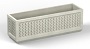 22Деревья - саженцы с доставкой на объектшт.9 000,0023Кустарник - саженцы с доставкой на объектшт.1 000,0024Подготовка почвы для ремонта газона механическим способом (вспашка) м250,00№п/пАдрес дворовой территории многоквартирного дома (домов) Перечень видов работ (по результатам инвентаризации уровня благоустройства)Прогнозная потребность в финансировании(тыс. руб.) ,всего6с.Русско-Высоцкое, дома 14,24- ремонт дворовых проездов;- обеспечение освещения дворовых территорий;- установка скамеек;- установка урн;- установку ограждений,- оборудование автомобильных парковок,-реконструкция детской площадки с установкой новых элементов,-ремонт контейнерной площадки.7000,0